Exercícios de Revisão 2.1) Diferencie Lógica de Serviços e Lógica Neo fordista.2)  Por que para Gadrey, não se pode avaliar os serviços apenas baseado em uma taxa de produtividade?3)  Explique o que é avaliação multicritérios proposta por Gadrey. Utilize exemplos para enriquecer sua resposta.4)  Por que pode se ver o BSC -Balanced Scorecard- como uma ferramenta para a operacionalização da avaliação multicritérios?5) Em relação ao problema da concentração x descentralização, explique e discuta como ele está presente em uma empresa de produção de bens de consumo. 6) Como o dilema existente entre lógica de serviços e lógica industrial está presente na relação vendas x prestação do serviço?7) Defina competência social.8) O que significa afirmar que a produção de um serviço é algo que demanda um gerenciamento sob uma perspectiva administrativa e sociológica? 9) Por que o entendimento que os agentes econômicos individuais pode ser visto como um problema na gestão de serviços?10) Explique o que significa entender o serviço como sendo uma transformação das condições de atividade e não a um estado.11) Explique o papel da competência profissional no entendimento do valor do serviço a partir dos recursos.12) A partir de um exemplo explique o que Zarifian chama de Pertinência.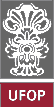 UNIVERSIDADE FEDERAL DE OURO PRETOINSTITUTO DE CIÊNCIAS EXATAS E APLICADASDEPARTAMENTO DE ENGENHARIA DE PRODUÇÃO GESTÃO DE SERVIÇOS – ENP 156